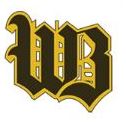 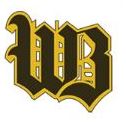 Western Brown Local School District
Classified Employment Applicationwww.wbbroncos.com524 West Main Street
Mt. Orab, OH  45154Phone:  937/444-2044
Fax:  937/444-4303Position Desired: (Please Check One)PERSONAL INFORMATIONEDUCATIONIF APPLYING FOR A TRANSPORTATION POSITION, PLEASE COMPLETE THE FOLLOWING:GENERAL REFERENCES (DO NOT LIST RELATIVES)OTHER EMPLOYMENT EXPERIENCE (LIST MOST RECENT EMPLOYER FIRST)Military Experience	___Yes	___NoIF APPLYING FOR A MAINTENANCE POSITION (PLEASE COMPLETE THE FOLLOWING):MAINTENANCE CERTIFICATIONS:State reason(s) why you want to work at Western Brown:Mention below any additional information which might strengthen your application for this position:Read CarefullyI authorize Western Brown Local School District to investigate all statements and information contained in this application.  I also give WBLSD  permission to contact my present / previous employers, references, or other agencies when necessary, regarding facts of my employment, quality of work, dependability, attendance, eligibility for rehire and other pertinent information such as: driving record or social media presence.I understand that misrepresentation or omission of facts may constitute sufficient cause for rejection of this application, and for termination at any time during employment.Any person who knowingly makes a false statement is guilty of falsification under section 2921.13 of the Revised Code, which is a misdemeanor of the first degree.Date:___________	Signature:____________________________________________________The Western Brown Local School District does not discriminate on the basis of race, color, national origin, sex (including sexual orientation and gender identity), disability, age, religion, military status, ancestry, genetic information (collectively, "Protected Classes"), or any other legally protected category, in its programs and activities, including employment opportunities.Any person who knowingly makes a false statement is guilty of falsification under section 2921.13 of the Revised Code, which is a misdemeanor of the first degree.Word/U/Misc/WBClassifiedApplicationAideCoachingFood ServiceTransportationClericalCustodialMaintenanceVolunteerSocial Security #Email Address:Date:Name: (Last,First,Middle)Phone:May we Contact your Present Employer     Yes   NoAddress:City,StateZipSchoolLength of AttendanceGraduated           Yes       NoAddressCity,StateZipSchoolLength of AttendanceGraduated           Yes       NoAddressCity,StateZipCollegeLength of AttendanceGraduated            Yes       NoAddressCity,StateZipMajorMinorTotal College HoursType of LicenseSchool DistrictSupervisorFrom            ToNameOccupationPhone (with area code)Company NameSupervisorPhone #AddressCity,StateZipType of WorkLength of EmploymentFrom                      ToCompany NameSupervisorPhone #AddressCity,StateZipType of WorkLength of EmploymentFrom                       ToCompany NameSupervisorPhone #AddressCity,StateZipType of WorkLength of EmploymentFrom                       ToExperienceFrom            ToCompanySupervisorELECTRICALPLUMBINGHEATINGCARPENTRYREFRIGERATIONTYPETYPETYPETYPE